Publicado en Toledo el 24/09/2020 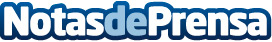 Emcesa amplía su variedad de platos precocinados elaborados con materia prima de proveedores locales·	Embutidos del Centro, S.A. amplía su variedad de recetas de platos precocina-dos basados en recetas tradicionales de la gastronomía española

·	Esta ampliación de recetas está libre de conservantes y colorantes, y está ela-borada con materias primas procedentes proveedores localesDatos de contacto:Noemí Rodríguez Torres692666256Nota de prensa publicada en: https://www.notasdeprensa.es/emcesa-amplia-su-variedad-de-platos-precocinados-elaborados-con-materia-prima-de-proveedores-locales Categorias: Gastronomía Castilla La Mancha Restauración Consumo http://www.notasdeprensa.es